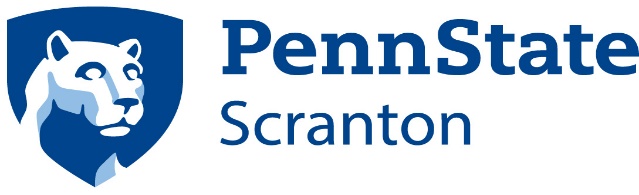 2022Research, Creative Works and Grantsby FacultyPublished ResearchPenn State UniversityJanuary 1, 2022 - December 31, 2022UC - Arts and HumanitiesUC - Communication Arts & SciencesHart, James W. (Assistant Teaching Professor)Conference ProceedingHart, J. W. (Co-Author, 25%), Green, K., Frisch, P., & Seward, C. (2022). Lights, Camera, Research: The Interdisciplinary Design of Digital Storytelling. LOEX Conference Proceeding 2021. (pp. 3). Ypsilanti, MI.: Eastern Michigan UniversityUC - Corporate CommunicationLin, Xialing (Associate Professor)Refereed Journal ArticlesLin, X. (Primary Author, 65%), Kaufmann, R., Spates, S. A., Lachlan, K. A., & Spence, P. R. (2022). Exploring Students’ Perceptions of Identity and Helper Heuristics in the Online Classroom Discussion Board. Communication Education. DOI: 10.1080/03634523.2021.1957138Lin, X. (Co-Author, 80%), Lachlan, K. A., & Spence, P. R. (2022). I thought about it and I may follow what you said: Three Studies Examining the Effects of Elaboration and Source Credibility on Risk Behavior Intentions. Journal of International Crisis and Risk Communication Research, 5(1), 9-28. DOI: 10.30658/jicrcr.5.1.2UC - HistoryFrisch, Paul (Assistant Teaching Professor)Conference ProceedingsFrisch, P. (Co-Author, 25%), Green, K., Hart, J., & Seward, C. (2022). Lights, Camera, Research: The Interdisciplinary Design of Digital Storytelling. LOEX Conference Proceedings 2021. (pp. 3). Ypsilanti, MI: Eastern Michigan University.UC - Business and EconomicsUC - BusinessFeifer, Kevin (Lecturer)Other Intellectual ContributionsFeifer, K. (2022). World Campus Student Leadership Presentation on Goal Setting.Qian, Zhuang (Assistant Professor)Refereed Journal ArticlesChou, C.-C., Lee, C., Qian, Z. (Co-Author, 20%), Tao, X., & Lin, W. (2022). Business Value of Social Media Adoption: A Comparison Between the U.S. and Taiwan. International Journal of Management and Decision Making, 21(1), 51-70.Chou, C.-C., Lin, W., Lee, C., Qian, Z. (Co-Author, 10%), & Tao, X. (2022). Operational Values of Information Technology and Green Initiatives: The Stochastic Production Frontier Approach. International Journal of Applied Decision Sciences, 15(3), 285-310.Chou, C.-C., Lee, C., Tao, X., Qian, Z. (Co-Author, 10%), & Tacheva, Z. (2022). The Effects of use of Multiple Social Media Platforms on Firm Performance: An Empirical Study. International Journal of Management and Decision Making, 21(2), 129-143.UC - Business AdministrationSorokina, Nonna Y. (Assistant Professor)Refereed Journal ArticlesPatel, A., Sorokina, N. (Author, 85%), & Thornton, J. (2022). Liquidity and Bank Capital Structure. Journal of Financial Stability, 62.Booth, D., & Sorokina, N. (Author, 95%) (2022). Does Liquidity Matter when Crisis is Brewing? Equity Returns and Intraday Liquidity in DAX Futures Market. Journal of Accounting and Finance, 22(1)(2158-3625).Wilkerson, James M. (Assistant Teaching Professor)Refereed Journal ArticlesWilkerson, J. M. (Co-Author, 88%), Sorokach, F. M., & Wafa, M. A. (2022). Does Entrepreneur Perception of the City's Decline Matter to Place Attachment? Journal of Place Management and Development, 15(4), 396-422. DOI: 10.1108/JPMD-06-2021-0064, ISBN/ISSN: ISSN 1753-8335UC - EngineeringRahman, Mizanoor (Assistant Professor)Refereed Journal ArticlesDizor, R. (Author - Graduate Student), Rahman, S. M. M. (Co-Author, 40%), & Raj, A. (2022). Exoskeleton Design Considerations based on the Lower Extremity Musculoskeletal Anatomy Applied Human Factors and Ergonomics International, 22(22), 12. DOI: 10.54941/ahfe1001014, ISBN/ISSN: 978-1-7923-8988-7_82Dizor, R. (Author - Graduate Student), Rahman, S. M. M. (Co-Author, 40%), & Raj, A. (2022). Gait Analysis for Rehabilitation using Rigid and Flexible Exoskeletons Applied Human Factors and Ergonomics International, 22(22), 10. DOI: 10.54941/ahfe1001013, ISBN/ISSN: 978-1-7923-8988-7_81UC - Health and Human DevelopmentUC - HDFSNathans, Laura L. (Assistant Professor)Book ChaptersNathans, L. L. (Co-Author, 70%), & Brown, A. (2022). The Role of Case Studies in Changing Teacher Candidates' Attitudes Regarding Parent Involvement. Progress in Education. (72), (pp. 143-167). Rampage, NY: Nova Science Publishers. Refereed Journal ArticlesNathans, L. L. (Co-Author, 65%), & Chaffers, L. (2022). A Holistic Analysis of the Effects on Tangible Domains of a Multi-Domain Independent Living Program. Journal of Public Child Welfare, 1-33.Nathans, L. L. (Co-Author, 70%), & Brown, A. (2022). Differences in Pre-Service Teacher Attitude Change About Family Involvement Across Four Universities. Societies, 12, 1-16.Nathans, L. L. (Co-Author, 65%), & Chaffers, L. (2022). Independent Living Coordinators' Effects on Intangible Domains in an Independent Living Program. Research on Social Work Practice, 1-19.Parmar, Parminder (Associate Professor)Refereed Journal ArticlesParmar, P. (2022). Grand Parents' and Parents' Acceptance and its' Relationship to Psychological Adjustment among College Student. International Journal of Education & Management Studies, 12(3), 4. ISBN/ISSN: ISSN-p-2231-5632-3671Parmar, P. (Primary Author, 80%), & Nathans, L. (2022). Parental Warmth and Parent Involvement: Their Relationships to Academic Achievement and Behavior Problems in School and Related Gender Effects. Societies, 12(161), 20. DOI: https://doi.org/10.3390/soc12060161Petren, Raymond E. (Associate Professor)Book ChaptersPetren, R. E. (Co-Author, 60%), & Ferraro, A. J. (2022). Fathers Across Family Structures: Separation, Divorce, and Stepfamilies. In S. Molloy, P. Azzam, & I. Isaaco (Eds.), Handbook of the Psychology of Fatherhood (pp. 20). Springer.UC - Information Sciences and TechnologyUC - ISTAebli, Fred J. (Lecturer)Other Intellectual ContributionsAebli, F. J. IST Club Facebook Page (2022).Aebli, F. J. Penn State WS IST Alumni LinkedIn Page (2022).Aebli, F. J. Team Process Knowledge: Academic or Experience (2022).Peslak, Alan R. (Professor)Refereed Journal ArticlesPeslak, A. R. (Co-Author, 50%), Wang, W., Kovalchick, L., & Kovacs, P. (2022). Have Students’ Perceptions of Online Education Changed with the Easing of COVID-19 Restrictions? Issues in Information Systems, 23(3), 9.Peslak, A. R. (Co-Author, 50%), & Santos, N. (Co-Author - Undergraduate Student) (2022). Immersive Technologies: Benefits, Timeframes, and Obstacles. Issues in Information Systems, 23(2).Peslak, A. R. (Co-Author, 60%), Ceccucci, W., & Hunsinger, S. (2022). Using Unsupervised Machine Learning to Determine Social Networking User Groups. Issues in Information Systems.Conference ProceedingsPeslak, A. R. (Co-Author, 60%), Kovalchick, L., Wang, W., & Kovacs, P. (2022). Onliners versus On-grounders in Higher Education: A Two-Step Cluster Analysis. 2022 Proceedings of the EDSIG Conference. (pp. 14).Peslak, A. R. (Co-Author, 65%), Ceccucci, W., Jones, K., & Leonard, L. (2022). The Effect of Mental Illness on Compensation for IT Developers. 2022 Proceedings of the Conference on Information Systems Applied Research. (pp. 13).UC - MathematicsUC - MathematicsZhang, Taoye (Associate Professor)Refereed Journal ArticlesMa, X., Lai, H.-J., Zhan, M., Zhang, T. (Co-Author, 20%), & Zhou, J. (2022). On S-Hamiltonian-Connected Line Graphs. Discussiones Mathematicae. UC - NursingUC - NursingAlmasloukh, Khalid B. (Assistant Teaching Professor)Refereed Journal ArticlesAlmasloukh, K. B. (2022). Equine-Assisted Activities and Therapies: State-of-the-Art Review. 35(1), 8. DOI: https://doi.org/10.1177/08943184211051367Conference ProceedingsAlmasloukh, K. B. (2022). Equine and Quality of Life of Cancer Survivors. 5th Annual Nursing Research and Evidence-Based Practice Symposium, Translating Research to Innovations in Practice, Hershey, PA. (pp. Poster). 5th Annual Nursing Research and Evidence-Based Practice Symposium, Translating Research to Innovations in Practice, Hershey, PA.Evans, Michael M. (Teaching Professor)Refereed Journal ArticlesEvans, M. M. (Author, 25%), Doan, W., Riley, K. (Student Author - Graduate Student), Kowalchik, K. (Student Author - Graduate Student), & Desanto, L. (Student Author - Undergraduate Student) (2022). Experiences from the Front Line: Stories of Nurses during COVID-19. Intima: A journal of Narrative Medicine.Other Intellectual ContributionsDesanto, L. (Student Author - Undergraduate Student), Evans, M. M. (Author, 20%), Riley, K. (Student Author - Graduate Student), Kowalchik, K. (Student Author - Graduate Student), Adams, L. (Student Author - Undergraduate Student), Lucey, M. (Student Author - Undergraduate Student), & Robinson, C. (Student Author - Undergraduate Student) (2022). Introducing Palliative Care into Cancer Treatment. Nursing Made Incredibly Easy!., 20(4), (pp. 10).Evans, M. M. (Author, 60%), Doan, W., Riley, K. (Student Author - Graduate Student), & Kalei, K. (Student Author - Graduate Student) (2022). On Caring and Suffering. Intima: A Journal of Narrative Medicine.UC - ScienceUC - BiologyHatch, Margret I. (Associate Professor)Refereed Journal ArticlesHatch, M. I. (Co-Author, 35%), Smith, R. J., Graham, J. M., & Carey, M. (2022). Effect of Blood Sampling on Reproductive Parameters in a Population of Field Sparrows. Wilson Journal of Ornithology., 134(4), (pp. 7). Allen Press. DOI: 10.1676/22-00017Smith, R. J., Hatch, M. I. (Co-Author, 30%), & Graham, J. M. (2022). Factors Associated with Arrival Timing and Condition of Migrant Landbird Species in Northeastern Pennsylvania. Animal Migration., 9, (pp. 37-47). DOI: https://doi.org/10.1515/ami-2022-0119UC - Physicsud-Doula, Asif (Associate Professor)Refereed Journal ArticlesKeszthelyi, Z., de Koter, A., Gotberg, Y., Meynet, G., Brands, S. A., Petit, V., Carrington, M., David-Uraz, A., Geen, S. T., Georgy, C., Hirschi, R., Puls, J., Ramalatswa, K. J., Shultz, M. E., & ud-Doula, A. (Author, 10%) (2022). The Effects of Surface Fossil Magnetic Fields on Massive Star Evolution: IV. Grids of Models at Solar, LMC, and SMC metallicities. Monthly Notices of the Royal Astronomical Society, 517(2), 2028-2055. DOI: 10.1093/mnras/stac2598Shultz, M. E., Casini, R., Cheung, M. C. M., David-Uraz, A., del Pino Alemán, T., Erba, C., Folsom, C. P., Gayley, K., Ignace, R., Keszthelyi, Z., Kochukhov, O., Nazè, Y., Neiner, C., Oksala, M., Petit, V., Scowen, P. A., Sudnik, N., ud-Doula, A. (Author, 10%), Vink, J. S., & Wade, G. A. (2022). Ultraviolet Spectropolarimetry with Polstar: Using Polstar to Test Magnetospheric Mass-loss Quenching. Astrophysics and Space Science, 367(120). DOI: https://doi.org/10.1007/s10509-022-04113-xGayley, K., & ud-Doula, A. (Author, 20%), et al. (2022). Understanding Structure in Line-Driven Stellar Winds Using Ultraviolet Spectropolarimetry in the Time Domain. Astrophysics and Space Science, 367(123). DOI: https://doi.org/10.1007/s10509-022-04142-6ud-Doula, A. (Author, 60%), Cheung, M. C. M., David-Uraz, A., Erba, C., Folsom, C. P., Gayley, K., Naze, Y., Neiner, C., Petit, V., Prinja, R., Shultz, M. E., Sudnik, N., Vink, J. S., & Wade, G. A. (2022). Ultraviolet Spectropolarimetric Diagnostics of Hot Star Magnetospheres. Astrophysics and Space Science, 367(117), arXiv:2206.12838. DOI: https://doi.org/10.1007/s10509-022-04097-8Subramanian, S., Balsara, D. S., ud-Doula, A. (Author, 20%), & Gagnè, Marc (2022). Modelling Magnetically Channeled Winds in 3D - I. Isothermal Simulations of a Magnetic O Supergiant. Monthly Notices of the Royal Astronomical Society, 515(1), 237-255. DOI: 10.1093/mnras/stac1778Owocki, S. P., Shultz, M. E., ud-Doula, A. (Author, 20%), Chandra, P., Das, B., & Leto, P. (2022). Centrifugal Breakout Reconnection as the Electron Acceleration Mechanism Powering the Radio Magnetospheres of Early-Type Stars. Monthly Notices of the Royal Astronomical Society, 513(1), 1449-1458. DOI: 10.1093/mnras/stac341Shultz, M. E., Owocki, S. P., ud-Doula, A. (Author, 15%), Biswas, A., Bohlender, D., Chandra, P., Das, B., David-Uraz, A., Khalack, V., Kochukhov, O., Landstreet, J. D., Leto, P., Monin, D., Neiner, C., Rivinius, T., & Wade, G. A. (2022). MOBSTER - VI. The Crucial Influence of Rotation on the Radio Magnetospheres of Hot Stars. Monthly Notices of the Royal Astronomical Society, 513(1), 1429-1448. DOI: 10.1093/mnras/stac136Gòmez de Castro, Ana I., Barstow, M. A., Baudin, F., Benetti, S., Bouret, J. C., Brosch, N., Canet, A., de Martino, D., del Zanna, G., Evans, C., France, K., Garcia, Miriam, Gaensicke, B., Hillenbrand, L., Josselin, E., Kehrig, C., Lamy, L., Lapington, J., Lecavelier des Etangs, Alain, Naletto, G., Nazè, Yael, Neiner, C., Nichols, J., Orio, M., Pagano, I., Peroux, Cèline, Rauw, G., Shore, S., Tovmassian, G., & ud-Doula, A. (Author, 5%) (2022). Closing Gaps to our Origins. Experimental Astronomy. DOI: 10.1007/s10686-022-09854-9Berry, I. D., Owocki, S. P., Shultz, M. E., & ud-Doula, A. (Author, 20%) (2022). Electron Scattering Emission in the Light Curves of Stars with Centrifugal Magnetospheres. Monthly Notices of the Royal Astronomical Society, 511(4), 4815-4825. DOI: 10.1093/mnras/stac322Conference ProceedingsKeszthelyi, Z., de Koter, A., Götberg, Y., Meynet, G., Brands, S. A., Petit, V., Carrington, M., David-Uraz, A., Geen, S. T., Georgy, C., Hirschi, R., Puls, J., Ramalatswa, K. J., Shultz, M. E., & ud-Doula, A. (Author, 10%) (2022). "Spin-down and Reduced Mass Loss in Early-Type Stars with Large-Scale Magnetic Fields." arXiv e-prints. (pp. arXiv:2211.07060).Gòmez de Castro, Ana I., de Isidro-Gòmez, Ana I., de Leyva, D., Bachiotti, F., Leòn, Julia, Ribes, P., Casalta, J. M., Miravet, C., Vallejo, J. C., Sachkov, M., Canet, A., Shustov, B., de la Fuente, Raùl, France, K., Patty, L., Benetti, S., & ud-Doula, A. (Author, 5%) (2022). In den Herder, Jan-Willem A.; Nikzad, Shouleh; Nakazawa, Kazuhiro (Eds.), "The Ultraviolet Researcher to Investigate the Emergence of Life: A Mission Proposal to ESA's F-call." Proceedings of the SPIE., 12181, (pp. 121810E). DOI: 10.1117/12.2630650Gagnè, Marc, Parker, D., Parrott, L., Schulz, N., Huenemoerder, D., Balsara, D., Subramanian, S., & ud-Doula, A. (Author, 25%) (2022). "High-Energy Transmission Grating Spectroscopy and 3D Wind Shock Simulations of the Magnetic Massive Star Theta1 Orionis C." Bulletin of the American Astronomical Society., 54, (pp. 110.100).UL - Commonwealth Campus LibrariesGreen, Kristin E. C. (Assistant Librarian)Conference ProceedingsGreen, K. E. C. (Author, 25%), Hart, J. W., Frisch, P., & Seward, C. (2022). Lights, Camera, Research: The Interdisciplinary Design of Digital Storytelling. LOEX Conference Proceedings 2021. (10), Ypsilanti, MI: Eastern Michigan University.Creative WorksPenn StateJanuary 1, 2022 - December 31, 2022UC - ArtThompson, Corianne (Lecturer)Thompson, Corianne (Private Collection), "Darcy," Pennsylvania. (December 29, 2022).Thompson, Corianne (Private Collection), "DeeDee," Pennsylvania. (December 27, 2022).Thompson, Corianne (Curating), "2022 Student Art Exhibition," Dunmore, PA. (April 6, 2022).Thompson, Corianne (Exhibitor), "Shifting Currents," Something Blue, Gallery 840, Allentown, PA. (June 2, 2022 - August 2, 2022).Thompson, Corianne (Exhibitor), "Home," Mythologies of Motherhood, Susquehanna Art Museum, Harrisburg, PA. (March 10, 2022 - June 26, 2022).Thompson, Corianne (Exhibitor), "VOICES 2022 Gala," The Valley Against Sex Trafficking, Wilbur Mansion, Bethlehem, PA. (October 27, 2022).UC - Communication Arts & SciencesHart, Jim W. (Assistant Teaching Professor)Hart, James W. (Book Reading), Port Dickinson Elementary School, Binghamton, NY. (December 12, 2022 - Present).Hart, James W. (Character Portrayal), Hillcrest Community Association, Binghamton, NY. (March 6, 2022 - Present).UC - EnglishPerrone, Paul J. (Assistant Teaching Professor)Perrone, Paul J. (Poetry Reading), "The Ribbons She Wears", Penn State Scranton Co-Curricular Activities, Dunmore, PA. (November 11, 2022).Perrone, Paul J. (Poetry Reading), "Waiting", Penn State Scranton Co-Curricular Activities, Dunmore, PA. (November 11, 2022).UC - HistoryFrisch, Paul (Assistant Teaching Professor)Frisch, Paul (Performer) PSWS Chorale, Sharon Toman, conductor, Dunmore, PA. (August 2014 - Present).UC - ISTSmarkusky, Debra L. (Associate Professor)Smarkusky, Debra L. (Performer), Penn State Scranton Jazz Band, Dunmore, PA. (January 1, 2022 - December 31, 2022).Smarkusky, Debra L. (Performer), Penn State Scranton Chorale, Dunmore, PA. (January 1, 2022 - June 30, 2022).UC - MusicToman, Sharon A. (Associate Teaching Professor)Toman, Sharon A. (Performer), Compose, arrange, and transpose music, Penn State Scranton Chorale and Jazz Band, Dunmore, PA. (2001 - Present).Toman, Sharon A. (Performer), Accompany the Penn State Scranton Chorale, The Roc[k]tet, and perform on the piano with the Campus Jazz Band, Penn State Scranton Chorale and Jazz Band, Dunmore, PA. (2001 - Present).Toman, Sharon A. (Performer), “Penn State Scranton 2022 Holiday Concert,” Penn State Scranton Chorale, The Roc[k]tet, and the Campus Jazz Band, Lackawanna College - The Peoples Security Theater, Scranton, PA. (December 11, 2022).Toman, Sharon A. (Performer), "Annual Holiday 2022 On-Campus Concert," Penn State Scranton Chorale, The Roc[k]tet, and Campus Jazz Band, Dunmore, PA. (December 7, 2022).Toman, Sharon A. (Performer), "2022 Nurse's Pinning Ceremony," Penn State Scranton Campus, Dunmore, PA. (May 6, 2022).Toman, Sharon A. (Performer), "Annual Spring 2022 Concert," WS Chorale, The Roc[k]tet, and Campus Jazz Band, The Theater at North, Scranton, PA. (April 23, 2022).Contracts, Grants and Sponsored ResearchPenn StateJanuary 1, 2022 - December 31, 2022UC - BiologyHatch, Meg I. (Associate Professor)Hatch, M. I. (Principal Investigator), Grant, 100% credit, "Correlates of Internal and External Parasite Prevalence and Intensity," Penn State Scranton, Penn State. Total requested: $1,898.00, Amount Funded (Total or To Date, as applicable): $1,898. (submitted: July 24, 2021, date funding awarded: July 31, 2021, total start and end of funding: August 2021 - June 2022). UC - Business AdministrationSorokina, Nonna Y. (Assistant Professor)Sorokina, N. (Principal Investigator), Grant, "Textual Analysis of Economic News about Interest Rate Moves for Mortgage Pipeline Hedge," Greater Scranton Penn State Chapter Faculty Research Endowment. Total requested: $2,000.00, Amount Funded (Total or To Date, as applicable): $1,500. (submitted: April 2022, date funding awarded: April 2022, total start and end of funding: July 2022 – June 2023). 
Sorokina, N. (Principal Investigator), Grant, "Textual Analysis of Economic News about Interest Rate Moves for Mortgage Pipeline Hedge," ICDS (RISE). Amount Funded (Total or To Date, as applicable): $27,000. (submitted: January 2022, date funding awarded: January 2022, total start and end of funding: May 2022 – January 2023). 
Sorokina, N. (Principal Investigator), Grant, "Textual Analysis of Economic News about Interest Rate Moves for Mortgage Pipeline Hedge," RDG. Total requested: $2,000.00, Amount Funded (Total or To Date, as applicable): $2,000. (submitted: June 2022, date funding awarded: July 2022, total start and end of funding: July 2022 – June 2023). UC - EngineeringRahman, Mizanoor (Assistant Professor)Rahman, S. M. M. (Principal Investigator), Grant, 100% credit, "Optimizing Energy Efficiency in Automated Manufacturing Operations," Penn State Scranton Development Grant Program, Penn State. Total requested: $2,000.00, Total Anticipated: $2,000, Amount Funded (Total or To Date, as applicable): $,2000. (submitted: June 2022, date funding awarded: August 2022, total start and end of funding: August 2022 – June 2023). 
Rahman, S. M. M. (Principal Investigator), Grant, 100% credit, "Robotics-Enabled Interdisciplinary Experiential Learning Scheme for Mechanical Engineering Students," Schreyer Institute for Teaching Excellence, Penn State. Total requested: $5,686.00, Total Anticipated: $5,686, Amount Funded (Total or To Date, as applicable): $5,686. (submitted: June 2022, date funding awarded: August 2022, total start and end of funding: July 2022 – June 2023). 
UC - HDFSNathans, Laura L. (Assistant Professor)Nathans, L. L. (Principal Investigator), Contract, 100% credit, "Foster Care Independent Living Evaluation," Lackawanna County Children and Youth Services, Local Governments (Pennsylvania). Total requested: $16,405.00, Total Anticipated: $16,405, Amount Funded (Total or To Date, as applicable): $16,405. (submitted: September 12, 2017, date funding awarded: April 10, 2018, total start and end of funding: October 1, 2017 - December 31, 2023). 
Nathans, L. L. (Core Faculty), Grant, "Analysis of Effectiveness of Independent Living Program Year 3," Penn State Scranton Research and Development Grant. Total requested: $2,040.00, Amount Funded (Total or To Date, as applicable): $2,040. (submitted: July 23, 2021, date funding awarded: July 31, 2021, total start and end of funding: July 31, 2021 - June 30, 2022). 
Nathans, L. L. (Core Faculty), Grant, "Year 4 Funding for Independent Living Program Evaluation and Year 1 of Evaluation of Home Visiting Programs," Penn State Scranton Research and Development Grant. Total requested: $2,000.00, Total Anticipated: $,2000, Amount Funded (Total or To Date, as applicable): $2000. (submitted: June 24, 2022, date funding awarded: July 19, 2022, total start and end of funding: July 19, 2022 - June 30, 2023). 
UC - HistoryFrisch, Paul (Assistant Teaching Professor)Frisch, P. (Core Faculty), Grant, "Research and Teaching Development Grant," Penn State Scranton, Penn State. Total requested: $1,000.00, Total Anticipated: $1,000, Amount Funded (Total or To Date, as applicable): $287. (submitted: June 28, 2022, date funding awarded: July 31, 2022, total start and end of funding: July 2022 – May 2023). UC - Nursing Evans, Michael M. (Teaching Professor) Evans, M. M. (Co-Investigator), Grant, 100% credit, "Hello Game", Penn State Office of General Education Microgrant, Penn State. Total requested: $315.00, Amount Funded (Total or To Date, as applicable): $315. (submitted: 2022, date funding awarded: September 2022, total start and end of funding: September 2022-December 2025).
 Evans, M. M. (Co-Principal Investigator), Ferguson, J. (Co-Principal Investigator), Grant, 50% credit, Moffat Foundation, Private. Total requested: $25,000.00, Amount Funded (Total or To Date, as applicable): $25,000. (submitted: 2022, date funding awarded: December 2022, total start and end of funding: December 2022 – December 2025).
 Malinak, Justina M. (Assistant Teaching Professor) Malinak, J. M. (Supporting), 40% credit, "Grant-SimAnnie Simulation Mannequin with Geriatric Package," Moses Taylor Foundation. Total requested: $54,355.00, Total Anticipated: $54355, Amount Funded (Total or To Date, as applicable): $54355. (submitted: 2022, total start and end of funding: June 2022 – June 2023.  
 Malinak, J. M. (Supporting), Grant, 40% credit, "Nursing Lab Equipment," Eureka Foundation. Total requested: $27,576.67, Total Anticipated: $27,576.67, Amount Funded (Total or To Date, as applicable): $27,576.67 (submitted: 2022, date funding awarded: July 2022).  
UC - PhysicsKim, Agnes (Associate Professor)Montgomery, M. H. (Principal Investigator), Kim, A. (Consultant), Grant, 20% credit, "Seismologically Mining White Dwarfs in the K2 Archive," NASA, Federal Agencies. Total requested: $334,500.00, Amount Funded (Total or To Date, as applicable): $334,500. (submitted: May 2019, date funding awarded: September 2019, total start and end of funding: January 1, 2020 - December 31, 2022). 
Hermes, J. (Principal Investigator), Kim, A. (Consultant), Grant, 20% credit, "High-Speed Observations of White Dwarfs in TESS Cycle 5," NASA, Federal Agencies. Total requested: $0.00, Amount Funded (Total or To Date, as applicable): $0. (submitted: March 2022, total start and end of funding: September 2022 – August 2023). 
Hermes, J. (Principal Investigator), Kim, A. (Consultant), Grant, 20% credit, "High-Speed Observations of White Dwarfs in TESS Cycle 4," NASA, Federal Agencies. Total requested: $0.00, Amount Funded (Total or To Date, as applicable): $0. (submitted: January 2021, total start and end of funding: July 2021 - June 2022). 
ud-Doula, Asif (Associate Professor)ud-Doula, A. (Co-Investigator), Grant, "3D MHD Modeling of Obliquely Rotating Massive-Star Magnetospheres," NASA, Federal Agencies. Total requested: $529,097.00, Amount Funded (Total or To Date, as applicable): $529,097. (submitted: July 2021, date funding awarded: December 2021, total start and end of funding: December 2021 - January 2025). 
ud-Doula, A. (Principal Investigator), Gagne, M., Grant, 100% credit, "X-rays from Obliquely Rotating Magnetic Massive Stars," Smithsonian Astrophysical Observatory (The), Federal Agencies. Total requested: $103,000.00, Amount Funded (Total or To Date, as applicable): $103,000. (submitted: April 2, 2020, date funding awarded: July 31, 2020, total start and end of funding: January 1, 2021 - December 31, 2023). 
Hanna, C. (Principal Investigator), ud-Doula, A. (Core Faculty), Grant, "CC* Team: Research Innovation with Scientists and Engineers (RISE)," National Science Foundation, Federal Agencies. Amount Funded (Total or To Date, as applicable): $1,865,000. (submitted: January 21, 2020, date funding awarded: October 26, 2020, end of funding, 2023). 
ud-Doula, A. (Principal Investigator), Grant, 100% credit, "Diving into HD108's Magnetosphere," Smithsonian Astrophysical Observatory (The), Universities and Colleges. Total requested: $20,369.00, Total Anticipated: $20369, Amount Funded (Total or To Date, as applicable): $20,369. (submitted: September 16, 2021, date funding awarded: March 7, 2022, total start and end of funding: February 1, 2022 - January 31, 2023). 
ud-Doula, A. (Principal Investigator), Grant, 100% credit, "X-RAYS from Obliquely Rotating Magnetic Massive Stars," Smithsonian Astrophysical Observatory (The), Universities and Colleges. Total requested: $44,000.00, Total Anticipated: $44,000, Amount Funded (Total or To Date, as applicable): $22,000. (submitted: September 4, 2020, date funding awarded: March 2, 2021, total start and end of funding: January 11, 2021 - January 10, 2023). 
Amendments: 
OSP Number: 228463, Total awarded: $22,000.00. Total anticipated: $44,000.00. January 11, 2021 - January 10, 2023).UC - PsychologyProvenzano, Andrew (Assistant Professor)Provenzano, A. (Principal Investigator), Grant, "Using Virtual Reality as a Tool to Increase Validity of the Prospective Person Memory Paradigm," Penn State Scranton, Penn State. Total requested: $4,420.00, Amount Funded (Total or To Date, as applicable): $4,420. (submitted: September 2022, total start and end of funding: September 2022 – June 2023). 
